Prijavaza Regionalnu ljetnu školu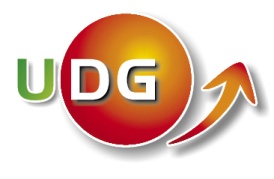 Ime i prezime:Fakultet:Univerzitet:Mejl adresa:Preferirana škola